Акция «Дальневосточная Победа»Война СССР и Японии в 1945 году, стала последней крупной кампанией Второй мировой войны, длилась меньше месяца- с 9 августа по 2 сентября 1945 года.2 сентября 1945 года на борту американского линкора «Миссури» в присутствии представителей командования союзнических войск был подписан акт о капитуляции Японии.Бело-жёлто-красная муаровая лента- символ Дальневосточной Победы.3 сентября 2021 года волонтёры провели акцию «Дальневосточная Победа».             С 7-30 встречали родителей и воспитанников детского сада «Маячок», вручали ленты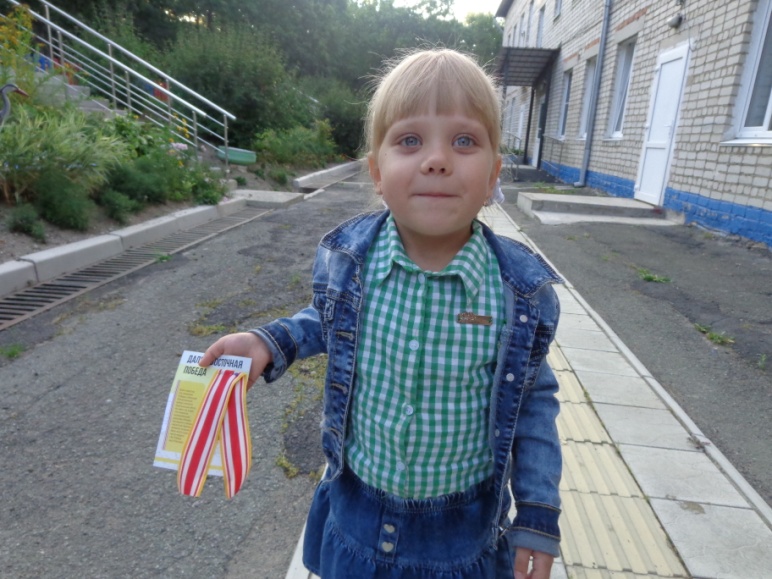 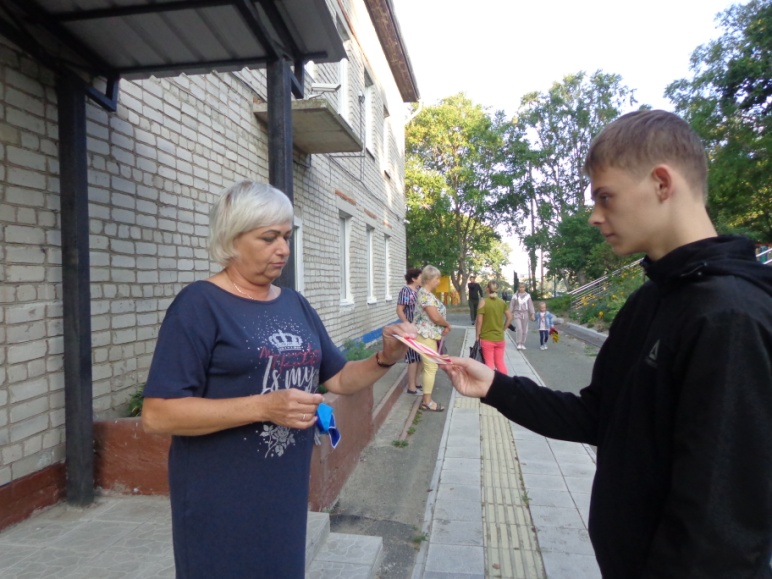 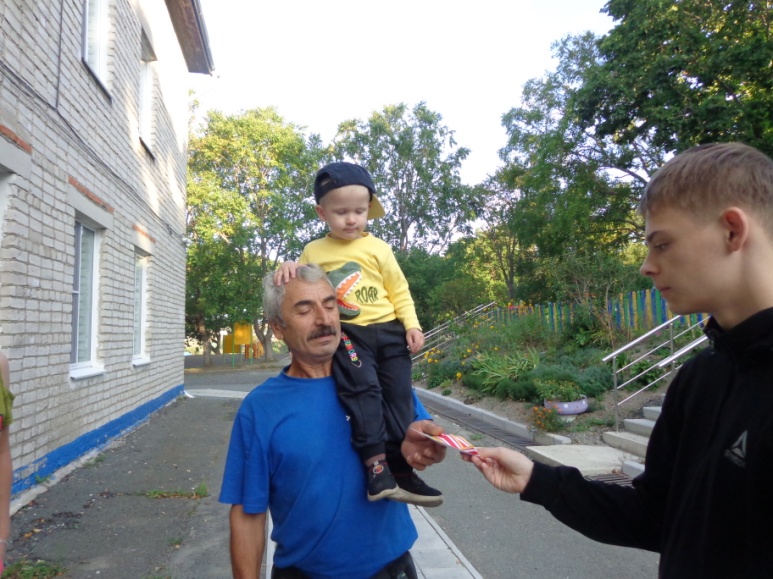 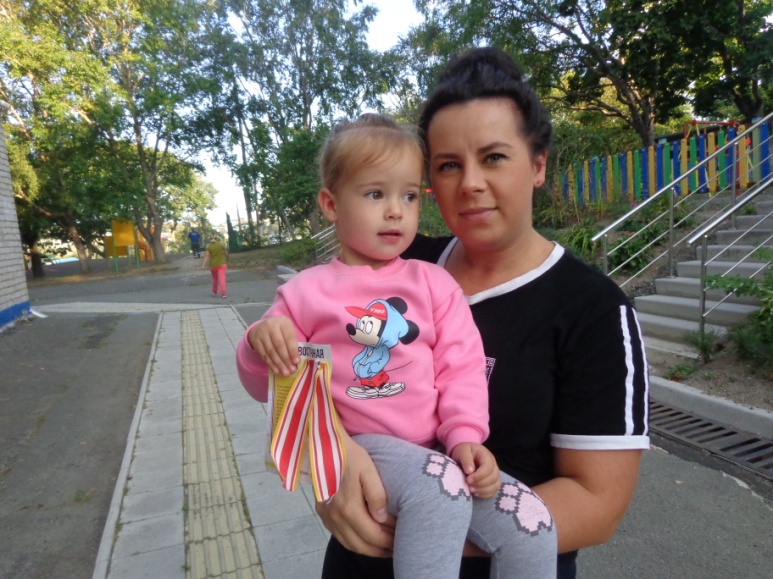 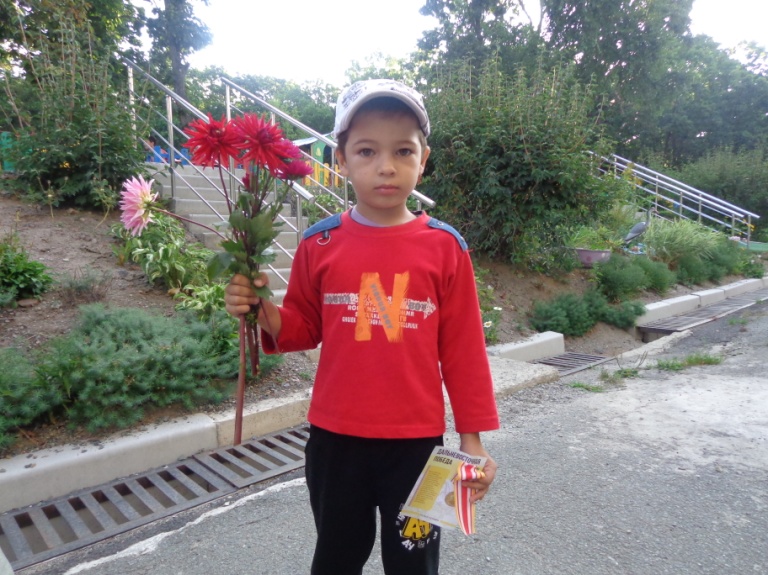 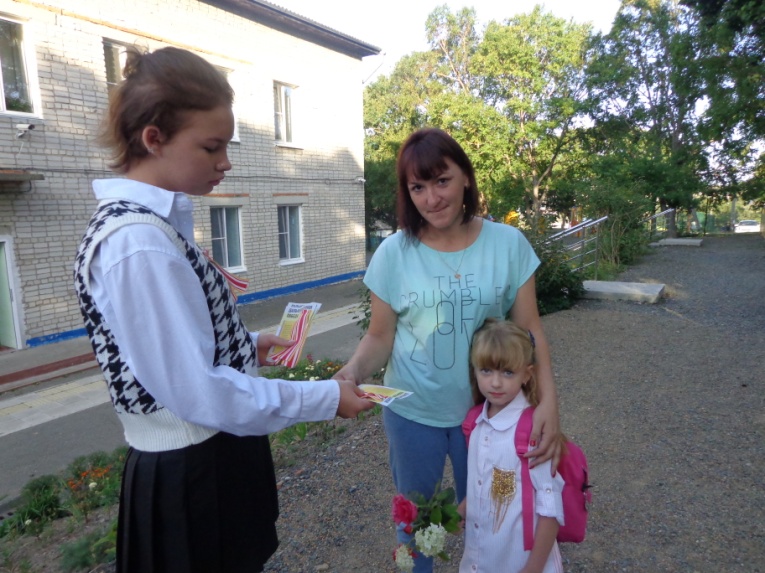 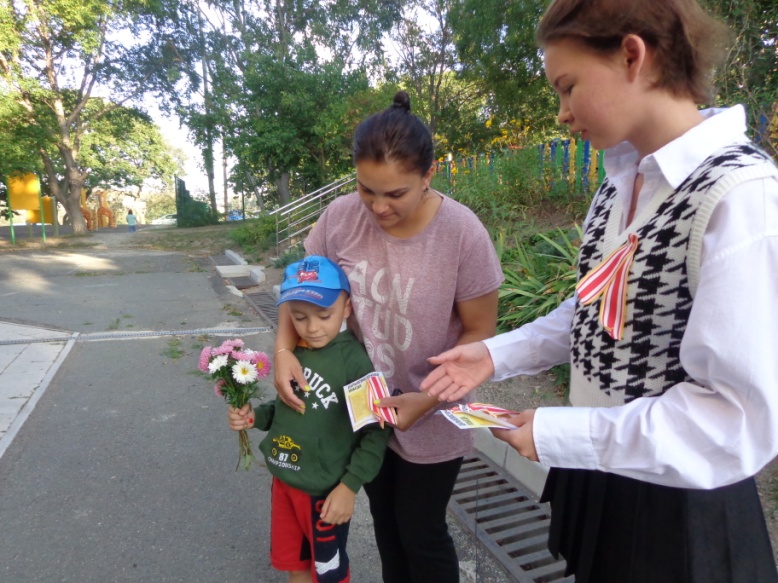 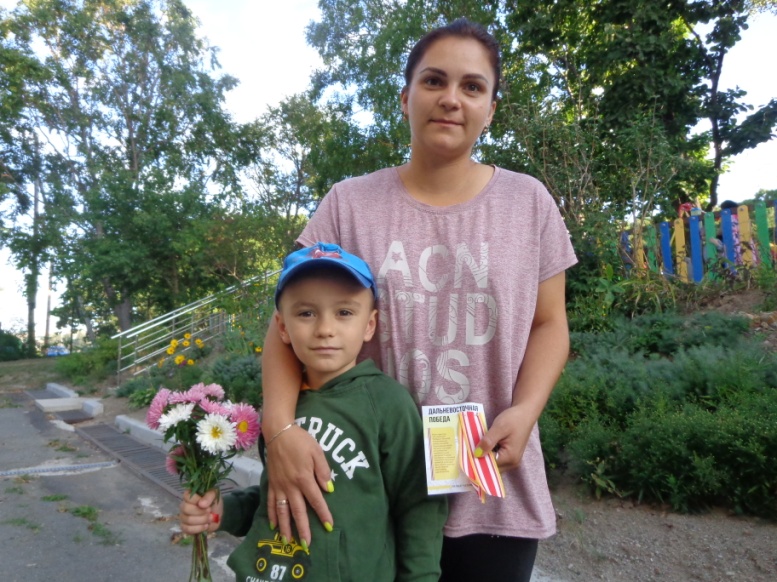 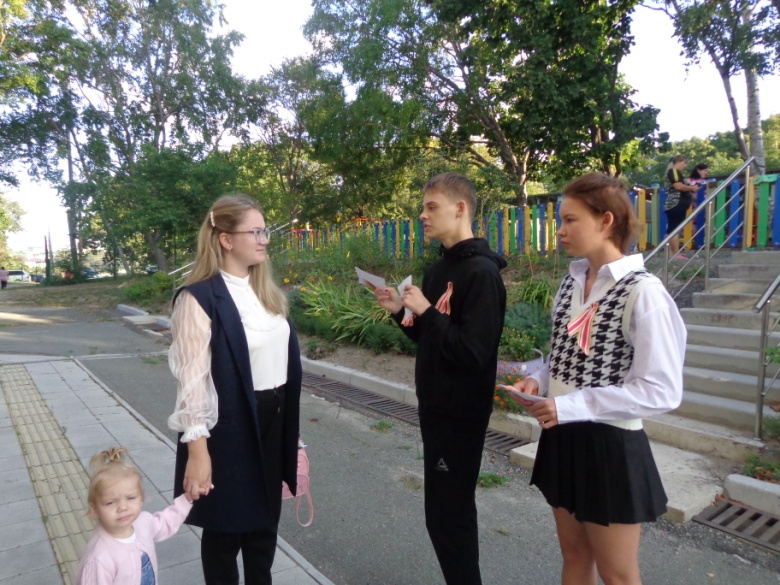 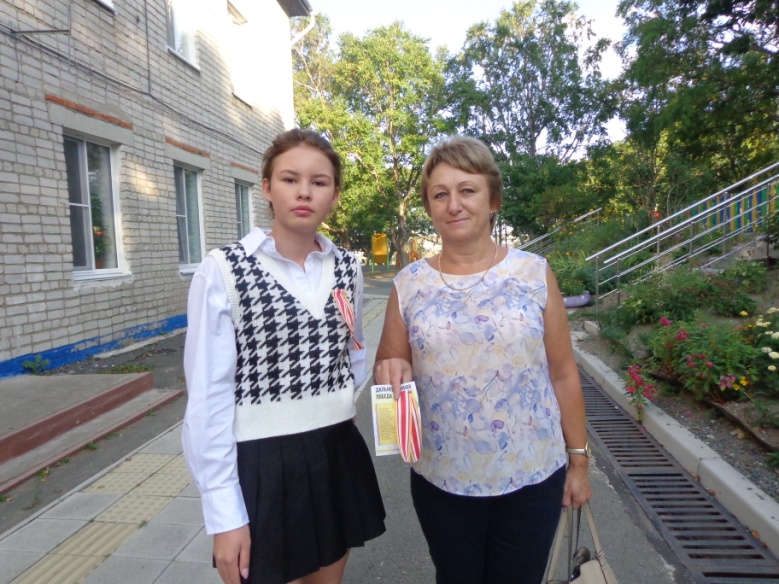 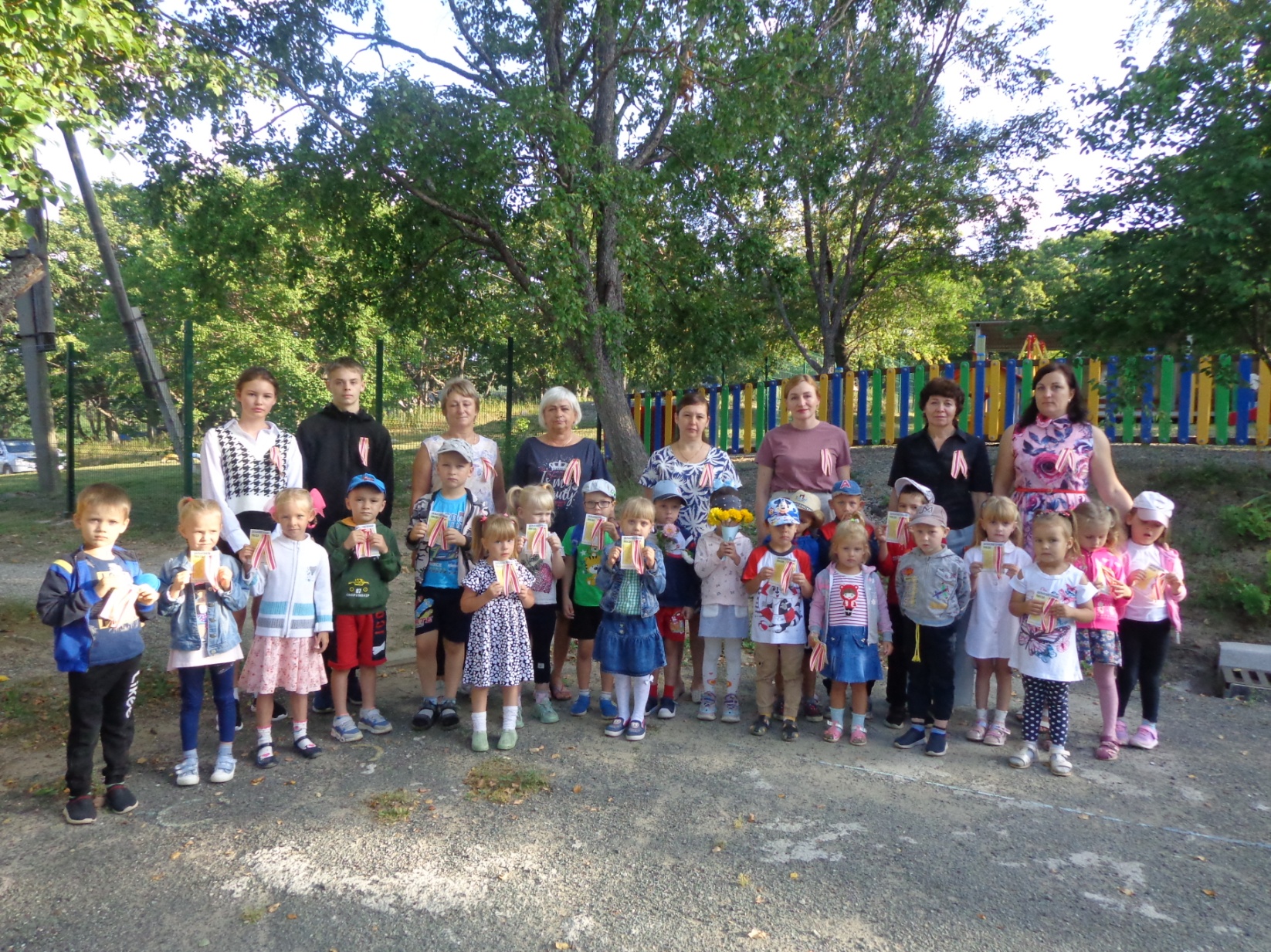 Вручали ленты нашим учителям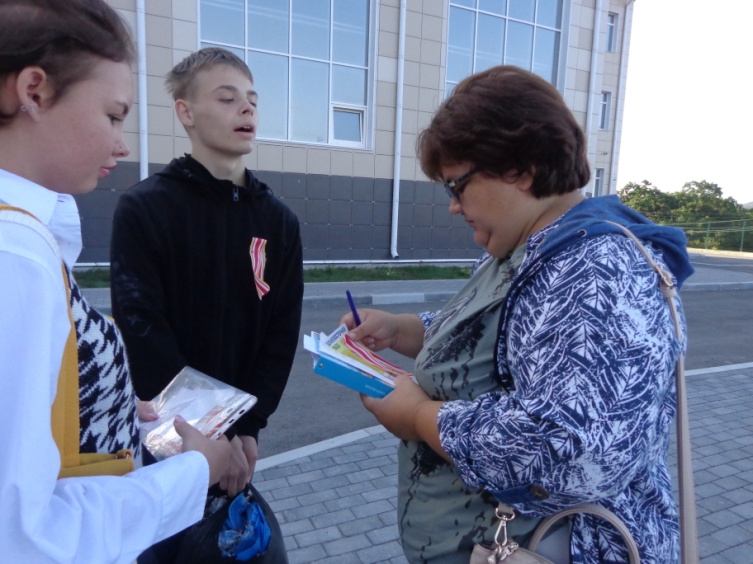 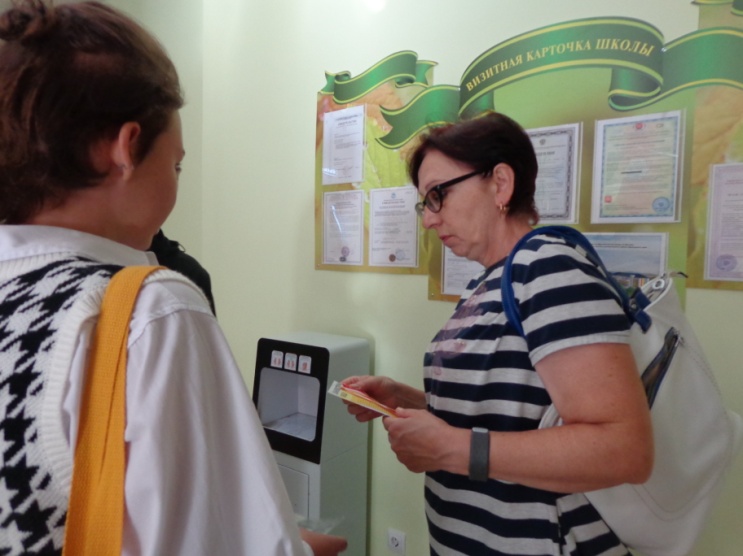 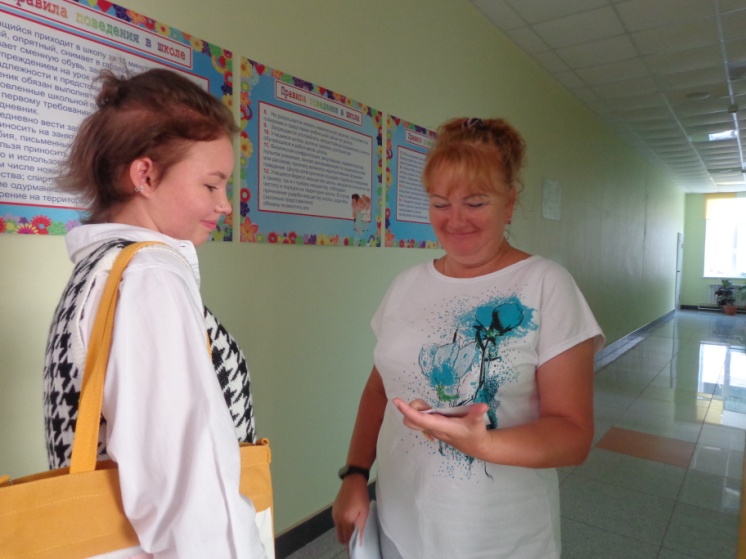 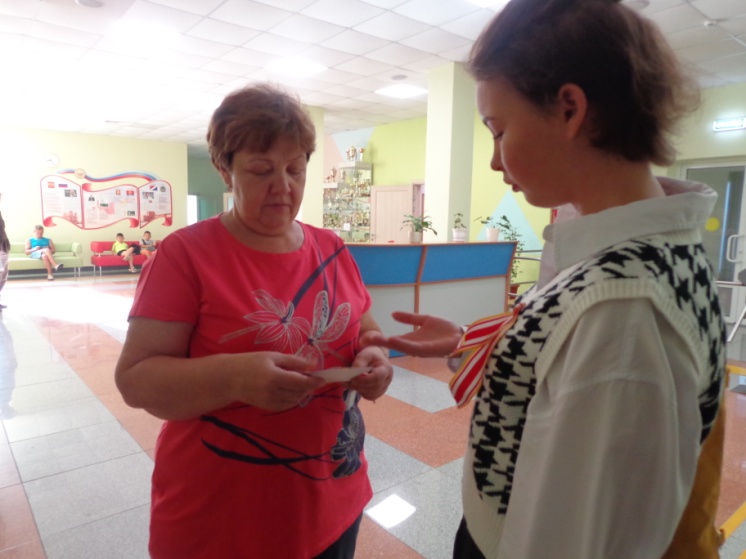 Особая благодарность за проведение акции «Дальневосточная Победа»волонтёрам Макаровской Веронике и Дубцову Валерию.Вручили более 70 лент.